2. pielikums D
Nolikumam par licencēto makšķerēšanu un
licencētajām zemūdens medībām Kālezerā Licences paraugsBiedrība "Kāla ezera padome", reģ. Nr. 40008113080 "Pagastmāja", Vestienas pag., Madonas nov., LV-4855 Zemūdens medību un makšķerēšanas vienas dienas licence KālezerāKas jāzina licences īpašniekam.1. Licences izmantošanas datumu ieraksta licences pārdevējs (izņemot elektroniski iegādātās licences).2. Makšķerējot vai nodarbojoties ar zemūdens medībām ievērojiet Ministru kabineta 22.12.2015. noteikumus Nr. 800 "Makšķerēšanas, vēžošanas un zemūdens medību noteikumi" un Nolikumu par licencēto makšķerēšanu un licencētām zemūdens medībām Kālezerā.3. Šī licence dod tiesības paturēt lomā ne vairāk kā, trīs zandartus, pārējās zivis – atbilstoši Ministru kabineta 22.12.2015. noteikumiem Nr. 800 4. Licencētā makšķerēšana no laivas un no ledus un licencētās zemūdens medības atļautas tikai gaišajā diennakts laikā – ne agrāk kā vienu stundu pirms saullēkta un ne vēlāk kā vienu stundu pēc saulrieta.5. Aizliegtas zemūdens medības zem ledus un laika periodā no 1. maija līdz 31. maijam;6. Par konstatētiem noteikumu pārkāpumiem lūdzam zvanīt licencētās makšķerēšanas un licencēto zemūdens medību organizētājam pa tālruni 29231860.7. Makšķerēšanas vai zemūdens medību beigās aizpildiet lomu uzskaites tabulu, kas atrodas šīs licences otrā pusē, vajadzības gadījumā pārnesot ierakstus uz jaunas lapas. 8. Piecu dienu laikā pēc licences derīguma termiņa beigām licenci kopā ar aizpildītu lomu uzskaites tabulu atdodiet tās iegādes vietā vai reģistrējiet licenci interneta vietnē, ja licence iegādāta elektroniski.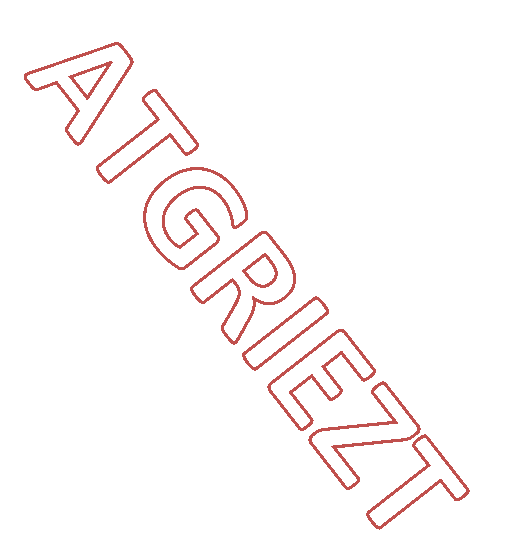 